1 вариантЗадание B10 (№ 28000)Датчик сконструирован таким образом, что его антенна ловит радиосигнал, который затем преобразуется в электрический сигнал, изменяющийся со временем по закону , где  — время в секундах, амплитуда В, частота /с, фаза . Датчик настроен так, что если напряжение в нeм не ниже чем  В, загорается лампочка. Какую часть времени (в процентах) на протяжении первой секунды после начала работы лампочка будет гореть? 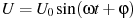 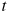 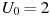 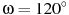 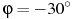 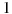 Задание B10 (№ 28687)Груз массой 0,4 кг колеблется на пружине со скоростью, меняющейся по закону , где t — время в секундах. Кинетическая энергия груза вычисляется по формуле , где m — масса груза (в кг), v — скорость груза (в м/с). Определите, какую долю времени из первой секунды после начала движения кинетическая энергия груза будет не менее  Дж. Ответ выразите десятичной дробью, если нужно, округлите до сотых. 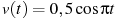 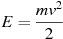 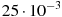 Задание B10 (№ 28291)Опорные башмаки шагающего экскаватора, имеющего массу  тонн представляют собой две пустотелые балки длиной  метров и шириной s метров каждая. Давление экскаватора на почву, выражаемое в килопаскалях, определяется формулой , где m — масса экскаватора (в тоннах), l — длина балок в метрах, s — ширина балок в метрах, g — ускорение свободного падения (считайте м/с). Определите наименьшую возможную ширину опорных балок, если известно, что давление p не должно превышать 140 кПа. Ответ выразите в метрах. 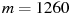 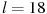 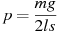 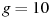 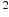 2 вариантЗадание B10 (№ 28541)Датчик сконструирован таким образом, что его антенна ловит радиосигнал, который затем преобразуется в электрический сигнал, изменяющийся со временем по закону , где t — время в секундах, амплитуда В, частота /с, фаза . Датчик настроен так, что если напряжение в нeм не ниже чем 1 В, загорается лампочка. Какую часть времени (в процентах) на протяжении первой секунды после начала работы лампочка будет гореть? 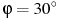 Задание B10 (№ 28689)Груз массой 0,08 кг колеблется на пружине со скоростью, меняющейся по закону , где t — время в секундах. Кинетическая энергия груза вычисляется по формуле , где m — масса груза (в кг), v — скорость груза (в м/с). Определите, какую долю времени из первой секунды после начала движения кинетическая энергия груза будет не менее  Дж. Ответ выразите десятичной дробью, если нужно, округлите до сотых. 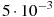 Задание B10 (№ 28295)Опорные башмаки шагающего экскаватора, имеющего массу  тонн представляют собой две пустотелые балки длиной  метров и шириной s метров каждая. Давление экскаватора на почву, выражаемое в килопаскалях, определяется формулой , где m — масса экскаватора (в тоннах), l — длина балок в метрах, s — ширина балок в метрах, g — ускорение свободного падения (считайте м/с). Определите наименьшую возможную ширину опорных балок, если известно, что давление p не должно превышать 300 кПа. Ответ выразите в метрах. 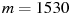 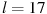 3 вариантЗадание B10 (№ 28545)Датчик сконструирован таким образом, что его антенна ловит радиосигнал, который затем преобразуется в электрический сигнал, изменяющийся со временем по закону , где t — время в секундах, амплитуда В, частота /с, фаза . Датчик настроен так, что если напряжение в нeм не ниже чем 1 В, загорается лампочка. Какую часть времени (в процентах) на протяжении первой секунды после начала работы лампочка будет гореть? 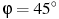 Задание B10 (№ 28693)Груз массой 0,15 кг колеблется на пружине со скоростью, меняющейся по закону , где t — время в секундах. Кинетическая энергия груза вычисляется по формуле , где m — масса груза (в кг), v — скорость груза (в м/с). Определите, какую долю времени из первой секунды после начала движения кинетическая энергия груза будет не менее  Дж. Ответ выразите десятичной дробью, если нужно, округлите до сотых. 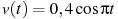 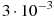 Задание B10 (№ 28293)Опорные башмаки шагающего экскаватора, имеющего массу  тонн представляют собой две пустотелые балки длиной  метров и шириной s метров каждая. Давление экскаватора на почву, выражаемое в килопаскалях, определяется формулой , где m — масса экскаватора (в тоннах), l — длина балок в метрах, s — ширина балок в метрах, g — ускорение свободного падения (считайте м/с). Определите наименьшую возможную ширину опорных балок, если известно, что давление p не должно превышать 165 кПа. Ответ выразите в метрах. 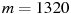 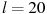 